لجنة تدقيق البحوث                                                                             رقم الجلسة: 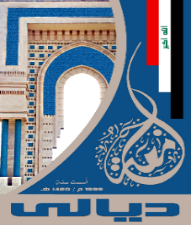 استمارة                                                                                          تاريخ الجلسة:يملى من قبل لجنة الترقيات:اسم مقدم الترقية:                                                                 إلى مرتبة: اسم البحث(انكليزي) :                                  اسم المجلة (إنكليزي):      ISSN:                                                 VOL:                          NO:                        Year: اسم وتوقيع رئيس لجنة الترقيات                                                                        ا.د. مهدي شمخي جبر تملئ من قبل لجنة تدقيق البحوث:ا- مجلات علمية ذات معامل تأثير ((Impact factor مطبوعة او الكترونية (جميع المجلات العلمية المصنفة ضمن قواعد بيانات Scopus اوClarivate  او Nature او Science اوSJR).ب- مجلات عالمية مطبوعة او الكترونية (المجلات العلمية المحكمة غير المدرجة ضمن المستوعبات المشار اليها اعلاه وكذلك غير المدرجة ضمن قوائم دور النشر والمجلات غير الرصينة).ج- مجلات عربية او عراقية مطبوعة او الكترونية (المجلات الصادرة عن الجامعات العربية الرصينة المعتمدة في دليل الجامعات الموصي بها في دائرة البعثات والعلاقات الثقافية وتشكيلاتها. وكذلك المجلات الصادرة عن الجامعات والجمعيات العلمية او المؤسسات الدولية العراقية بموافقة وزارة التعليم العالي والبحث العلمي).د- مجلات غير رصينة. د-1 غير رصينه -البحث مقبول او منشور قبل 3/2/2019د-2 غير رصينه -البحث مقبول او منشور بعد 3/2/2019محضر اجتماع اجتمعت لجنة تدقيق البحوث المنشورة في مجلات علمية عالمية والمشكلة بموجب الامر الجامعي المرقم 5722 في 4/4/2019 لتدقيق البحث اعلاه.      عضو اللجنة                              عضو اللجنة                                        رئيس اللجنةا.د. عدنان حسين علي                  ا.د. اريج عطية حسين                            ا.د. احمد دحام وهيبملاحظة (1): ترفق الصفحة الاولى من البحث و واجهة المجلة وتملى استمارة لكل بحثملاحظة (2): يعد رائ اللجنة استشاري الى لجان الترقيات الفرعية